Covenant CommissionHorseshoe Falls Regional Councilof The United Church of CanadaSupports, Connects, Empowers Communities of FaithAPPROVED Minutes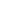 November 18, 2021 – 9am Roster: (10) Jane Wyllie, Doug Mills, Kathi Phillips, Carolyn Smith, Mary Anderson, Alison Miculan, Amadeus Pyralis, Steven Lowden, Dianne Everitt, Judy ChartrandStaff Support: Michele Petick, Administration, Administrative Assistant, Mission and FinanceRev. Adrianne Robertson, Acting Minister, Congregational Support and MissionPresent:  Doug Mills, Kathi Phillips, Mary Anderson, Alison Miculan, Amadeus Pyralis, Steven  Lowden, Dianne Everitt, Judy ChartrandRegrets:  Jane WyllieAbsent:  Welcome and Constitute Meeting: I constitute this meeting in the name of Jesus Christ, the one true head of the Church and by the authority invested in me by this meeting of the Horseshoe Falls Regional Council for whatever business may properly come before it.  The bounds of the meeting will be the Zoom call.The meeting was constituted and opened byAcknowledging the Land – Rev. Dianne EverittOpening Worship: Working towards the SabbathOpening Motions:Accepting of the Agenda:MOTION by ___Amadeus / Kathi ___ THAT  the agenda be accepted for this meeting November 18, 2021 at 9am of the Horseshoe Falls Covenant Commission as amended.CARRIEDNew BusinessProperty MattersMOTION by ___Steven  / Mary ____  THAT the Covenant Commission of Horseshoe Falls Regional Council to give its consent to the Trustees of Thorold-South Allanburg  For the sale of certain real property, the legal description of which is Thorold South-Allanburg United Church, LTS 84, 85, 92, 93, PLS656, Thorold, ON and the municipal address of which is 208 Taylor Street, Thorold, ON, pursuant to an agreement between the Trustees of Thorold South-Allanburg United Church, a congregation of The United Church of Canada, the terms of which are as follows:For the sale price of $900,000 through Royal Lepage NRC Real Estate;with a deposit of $10,000; at 4% Commission rate;possession to take place on March 1st 2022;all appliances located in the kitchen prep area; all cabinetry and shelving; the church pews and the exterior sign are included in the saleAbstain: Alison / AmadeusCARRIEDGreystone Pastoral ChargeChurch has no clear title, three or four parcels attached to that property.Sales can not go through because of no clear title.Some lands had been donated in years passed.A survey will need to be done to clear title.Renovations have started.Currently set up with an unauthorized “rent to own” agreement.Requested minutes of the Trustees Meetings.There is a manse to be sold as well.  Unclear if the agreement will go through Tapleytown trustees or Greystone trustees and accompanying agreement not ratified as yet has been sent to General Council Office.Need to have Trustees meeting with documentation and that any sales agreements need to go through the Commission.Plan to involve Cheryl-Ann Sampa-Stadelbauer in charge of the property portfolio for the R789 Tri- Regions.Requires Pulpit Supply contingent on the sale of the property.  Need to send in a financial viability sheet, maybe be a solution for the next 6 months in the new year.Other BusinessAdjournmentNext Meeting: Tuesday December 14th at 7 pm.